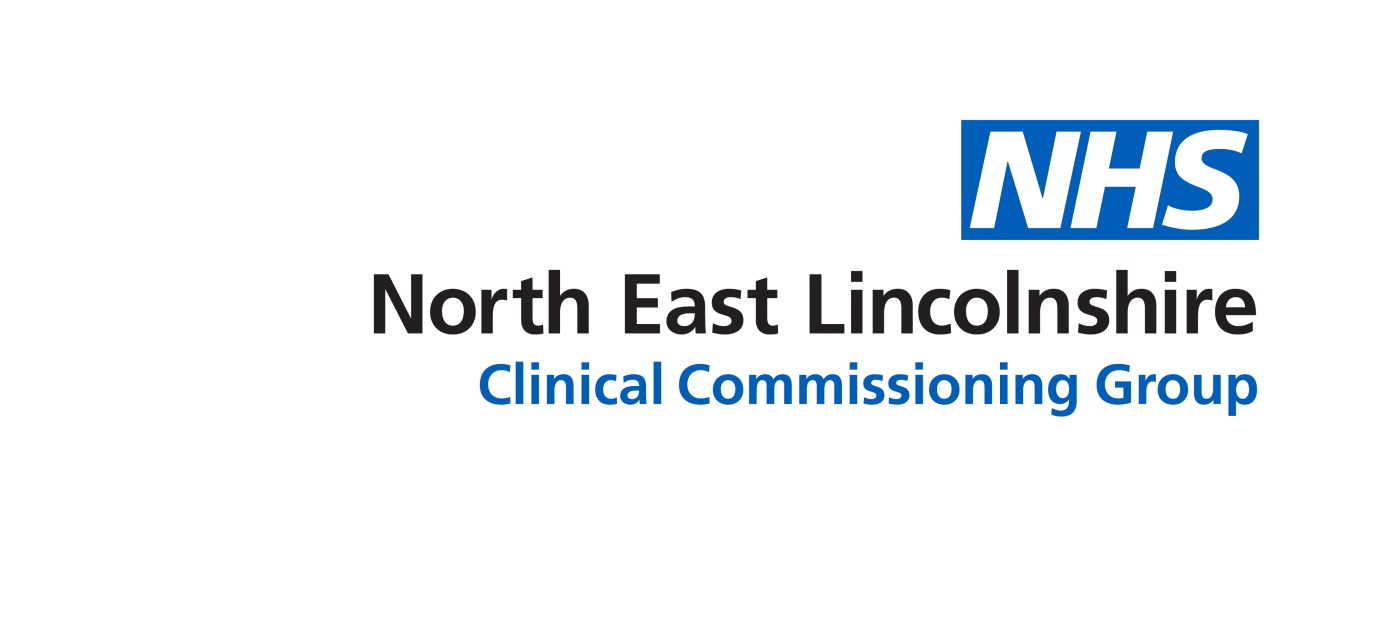 PURPOSE OF REPORT:The purpose of the quality report to the CCG Governing Body is to provide information and assurance through the lens of safety, effectiveness and experience, regarding non-service specific quality issues affecting the CCG. The information within the report is a mix of:•	national or local policy requirements•	quality themes and trends noted and emerging findings,•	data and intelligence received by the CCG through the CCG Quality team where the team   is most concerned or wishes to celebrate the quality of services;•	information or concerns escalated from the CCG Clinical Governance Committee.The purpose of the quality report to the CCG Governing Body is to provide information and assurance through the lens of safety, effectiveness and experience, regarding non-service specific quality issues affecting the CCG. The information within the report is a mix of:•	national or local policy requirements•	quality themes and trends noted and emerging findings,•	data and intelligence received by the CCG through the CCG Quality team where the team   is most concerned or wishes to celebrate the quality of services;•	information or concerns escalated from the CCG Clinical Governance Committee.Recommendations:The Governing Body is asked to note the content of this report, in particular:2.1 the work required to review the National Patient Safety Strategy (2019)2.3 discuss the increasing LAC numbers with Chidren’s leads and continue to monitor and support the health LAC team with performance and delivery2.4 review the current arrangements for safeguarding reporting by Primary Care and make recommendations for a way forward by the end of October 2019.3.1 note the concerns escalated by the Clinical Governance Committee regarding the performance against gram negative blood stream infections and delivery of the wider IPC agenda3.3 note concerns escalated from the Clinical Governance Committee of the time estimated to review all commissioned pathways against NICE and the CCGs discussions to address gaps in capacity.3.5 the recent increase in SHMI and the need for continued focus in this area4.1 the proposal to renew the Hello my name is .. campaign across the CCG, and to include the Union.The Governing Body is asked to note the content of this report, in particular:2.1 the work required to review the National Patient Safety Strategy (2019)2.3 discuss the increasing LAC numbers with Chidren’s leads and continue to monitor and support the health LAC team with performance and delivery2.4 review the current arrangements for safeguarding reporting by Primary Care and make recommendations for a way forward by the end of October 2019.3.1 note the concerns escalated by the Clinical Governance Committee regarding the performance against gram negative blood stream infections and delivery of the wider IPC agenda3.3 note concerns escalated from the Clinical Governance Committee of the time estimated to review all commissioned pathways against NICE and the CCGs discussions to address gaps in capacity.3.5 the recent increase in SHMI and the need for continued focus in this area4.1 the proposal to renew the Hello my name is .. campaign across the CCG, and to include the Union.Committee Process and Assurance:CCG Clinical Governance Committee and its sub-groups; Safety Review groupEffectiveness Review groupExperience Review group.CCG Clinical Governance Committee and its sub-groups; Safety Review groupEffectiveness Review groupExperience Review group.Implications:Risk Assurance Framework Implications:The CCG Clinical Governance Committee has received information and assurances through its 3 sub-groups.The CCG Risk Register is used to record risks, and the governing body is informed via this report.The CCG Clinical Governance Committee has received information and assurances through its 3 sub-groups.The CCG Risk Register is used to record risks, and the governing body is informed via this report.Legal Implications:nonenoneData Protection Impact Assessment implications (DPIA):Are you implementing a new system, data sharing arrangement, project, service redesign or changing the way you work?Data Protection Impact Assessment implications (DPIA):If yes to the above – have the DPIA screening questions been completed?Data Protection Impact Assessment implications (DPIA):Does this project involve the processing of personally identifiable or other high risk data?Data Protection Impact Assessment implications (DPIA):If yes to the above has a DPIA been completed and approved?Equality Impact Assessment implications:An Equality Impact Analysis/Assessment is not required for this report                                              An Equality Impact Analysis/Assessment has been completed and approved by the EIA Panel.  As a result of performing the analysis/assessment there are no actions arising                                                    from the analysis/assessmentAn Equality Impact Analysis/Assessment has been completed and there are actions arising                from the analysis/assessment and these are included in section ____ of the enclosed reportAn Equality Impact Analysis/Assessment is not required for this report                                              An Equality Impact Analysis/Assessment has been completed and approved by the EIA Panel.  As a result of performing the analysis/assessment there are no actions arising                                                    from the analysis/assessmentAn Equality Impact Analysis/Assessment has been completed and there are actions arising                from the analysis/assessment and these are included in section ____ of the enclosed reportFinance Implications:None, although the report highlights gaps in the CCGs ability to deliver some agendas and may require permanent funding to provide the capacity. This is already being discussed within the CCG.None, although the report highlights gaps in the CCGs ability to deliver some agendas and may require permanent funding to provide the capacity. This is already being discussed within the CCG.Quality Implications:This report details a positive impact on quality through sharing of information and learning.                                                                                     This report details a positive impact on quality through sharing of information and learning.                                                                                     Procurement Decisions/Implications (Care Contracting Committee):nonenoneEngagement Implications:
nonenoneConflicts of Interest Have all conflicts and potential conflicts of interest been appropriately declared and entered in registers which are publicly available?     Yes            NoHave all conflicts and potential conflicts of interest been appropriately declared and entered in registers which are publicly available?     Yes            NoLinks to CCG’s Strategic Objectives Sustainable services                                        Empowering people Supporting communities                                Delivering a fit for purpose organisation Sustainable services                                        Empowering people Supporting communities                                Delivering a fit for purpose organisationNHS Constitution:https://www.gov.uk/government/publications/the-nhs-constitution-for-englandThis work supports the NHS pledge to identify and share learning and best practice in quality of care and treatments.https://www.gov.uk/government/publications/the-nhs-constitution-for-englandThis work supports the NHS pledge to identify and share learning and best practice in quality of care and treatments.Appendices / attachments